Водный режим котла и качество пара Образование накипи.Вместе с питательной водой в котлы поступают различные минеральные примеси, в том числе соединения кальция и магния, оксиды железа, алюминия, меди и пр. Все примеси, находящиеся в воде, делятся на трудно- и легкорастворимые. К числу труднорастворимых примесей относятся соли и гидроксиды Са и Mg, а также оксиды конструкционных материалов. Накапливаясь в котле по мере испарения воды, эти примеси после наступления состояния насыщения начинают из нее выпадать. Прежде всего состояние насыщения наступает для солей жесткости , , ,  и др., и они начинают выпадать из воды в виде кристаллов. Центрами кристаллизации служат шероховатости на поверхностях нагрева, а также взвешенные и коллоидные частицы, находящиеся в воде котла. Вещества, кристаллизующиеся на поверхности нагрева, образуют плотные и прочные отложения - накипь. Вещества, кристаллизирующиеся в объеме воды, образуют взвешенные в ней частицы - шлам. Образование накипи на поверхностях нагрева объясняется процессами взаимодействия между противоположно заряженными частицами накипеобразователей и металлической стенкой. Образовавшаяся первичная накипь является основой для отложения вторичных видов накипи - прикипевшего шлама, отложений продуктов коррозии металла.Непрерывная и периодическая продувкаВ барабанных котлах с естественной и многократной принудительной циркуляцией для исключения возможности образования накипей необходимо, чтобы концентрация солей в воде была ниже критической, при которой начинается их выпадение из раствора. С целью поддержания требуемой концентрации солей из котла продувкой выводится некоторая часть воды и вместе с ней удаляются соли в таком количестве, в каком они поступают с питательной водой. В результате продувки количество солей, содержащееся в воде, стабилизируется на допустимом уровне, исключающем их выпадение из раствора. Применяют непрерывную и периодическую продувки котла.Непрерывная продувка обеспечивает равномерное удаление из котла накопившихся растворенных солей и осуществляется из места наибольшей их концентрации в верхнем барабане. Периодическая продувка применяется для удаления шлама, осевшего в элементах котла, и производится из нижних барабанов и коллекторов котла через каждые 12 - 16 часов.Схема непрерывной продувки котлов показана на рис.12.5. Вода непрерывной продувки подается в расширитель, где поддерживается давление меньшее, чем в котле. В результате часть продувочной воды испаряется и образовавшийся пар поступает в деаэратор. Оставшаяся в расширителе вода удаляется через теплообменник и после ее охлаждения сливается в дренажную систему.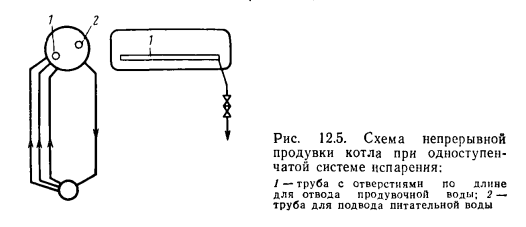 Уравнение солевого баланса. Процент продувкиНепрерывная продувка р, %, устанавливается по допустимой концентрации в воде котла растворимых примесей, чаще всего по общему солесодержанию, и выражается в процентах паропроизводительности котлагде  - расходы продувочной воды и номинальная паропроизводительность котла, кг/ч.Расход питательной воды  при наличии непрерывной продувки составляетКоличество воды, удаляемое непрерывной продувкой, устанавливается из уравнения солевого баланса котлагде — расход питательной воды, кг/ч;  - солесодержания питательной воды, пара и продувочной воды, кг/кг; — количество веществ, отлагающихся на поверхностях нагрева, отнесенное к 1 кг получаемого пара, мг/кг.В котлах низкого и среднего давления количество солей, уносимых паром, незначительно, и член  в уравнении (3) можно приравнять нулю. Отложение солей на поверхностях нагрева при нормальном водном режиме котла не допускается, и член  в этом уравнении также должен быть равен нулю. Тогда количество воды, удаляемое с продувкой,Подставляя значение  из выражения (2) с учетом формулы (1), определяем продувку, %В котлах высокого давления уносом солей паром вследствие растворимости , пренебрегать нельзя и величину продувки следует определять из уравнения (3) по формулеСтупенчатое испарение. Схемы ступенчатого испаренияПрименение непрерывной продувки, являющейся основным средством поддержания требуемого качества воды барабанного котла, связано с увеличением расхода питательной воды и тепловыми потерями. На каждый килограмм продувочной воды расходуется теплота, кДж/кг,где — энтальпии продувочной и питательной воды, кДж/кг;  -КПД котла.В целях уменьшения потерь теплоты с продувкой следует стремиться к уменьшению количества выводимой из котла воды. Эффективным методом снижения продувки является ступенчатое испарение воды. Сущность ступенчатого испарения или ступенчатой продувки состоит в том, что испарительная система котла разделяется на ряд отсеков, соединенных по пару и разделенных по воде. Питательная вода подается только в первый отсек. Для второго отсека питательной водой служит продувочная вода из первого отсека. Продувочная вода из второго отсека поступает в третий отсек и т. д.Продувку котла осуществляют из последнего отсека—второго при двухступенчатом испарении, третьего—при трехступенчатом испарении и т.д. Так как концентрация солей в воде второго или третьего отсека значительно выше, чем в воде при одноступенчатом испарении, для вывода солей из котла требуется меньший процент продувки. Применение ступенчатого испарения эффективно также как средство уменьшения уноса кремниевой кислоты вследствие высокой гидратной щелочности, возникающей в солевых отсеках. Системы ступенчатого испарения и продувки обычно выполняют из двух или трех отсеков. При двухступенчатом испарении система делится на две неравные части — чистый отсек, куда подается вся питательная вода и вырабатывается 75—85% пара, и солевой отсек, где вырабатывается 25—15 % пара.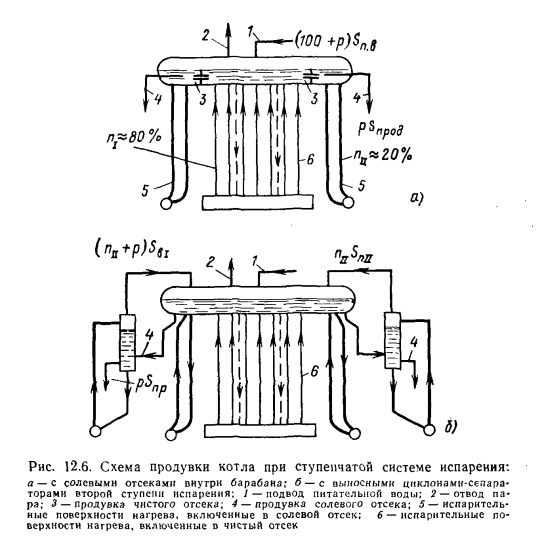 На рис. 12.6, а показана схема испарительной системы с двухступенчатым испарением с солевыми отсеками, расположенными внутри барабана котла, в его торцах, а на рис. 12.6,б — с выносными циклонами, которые вместе с включенными в них экранами образуют солевые отсеки котла. Коррекционный метод обработки воды в парогенератореИзбежать появления накипи на поверхностях нагрева барабанного котла только путем улучшения качества питательной воды и продувки котла не всегда удается. Дополнительно применяют коррекционный метод обработки воды в котле, при котором соли Са и Mg переводят в соединения, нерастворимые в воде. Для этого вводят в воду реагенты —коррекционные вещества, анионы которых связывают и осаждают в виде шлама катионы кальция и магния.В котлах при давлении более 1,6 МПа в качестве корректирующего реагента применяют тринатрийфосфат . При введении этого реагента происходит реакция с кальциевыми и магниевыми соединениями.Получившиеся вещества  обладают малой растворимостью и выпадают в виде шлама, удаляемого периодической продувкой.Для коррекции качества воды барабанных котлов с давлением выше 6,0 МПа в последнее время в ряде случаев в питательную воду дозируются либо аммиак с гидразином, либо комплексон.При гидразинно-аммиачном водном режиме оставшийся после термической деаэрации кислород связывается гидразином. Остатки углекислоты связываются дозируемым в питательную воду аммиаком, который полностью нейтрализует  и повышает рН среды до 9,1 ±0,1, что  способствует уменьшению скорости коррозии.Сепарация параТребования к пару.В насыщенном водяном паре могут находиться различные примеси: газы , , , , соли и кислоты минеральных и органических веществ, оксиды металлов, взвешенные или растворенные в паре.Минеральные примеси могут отлагаться в трубах пароперегревателя, в арматуре паропроводов и в проточной части турбины в количестве, недопустимом для их нормальной работы. К качеству насыщенного пара барабанных котлов предъявляются жесткие требования, установленные на основе опыта эксплуатации оборудования и данных теплохимических испытаний. Предельные нормы качества пара для барабанных котлов приведены в табл. 12.2.Загрязняющие примеси поступают в насыщенный пар в основном из питательной воды. Содержание продуктов коррозии при нормальных условиях незначительно. В прямоточных котлах высокого и сверхвысокого давления определяющее значение в загрязнении пара имеют растворенные в нем минеральные неорганические примеси, в основном , оксиды Fe и Си, а также соединения натрия.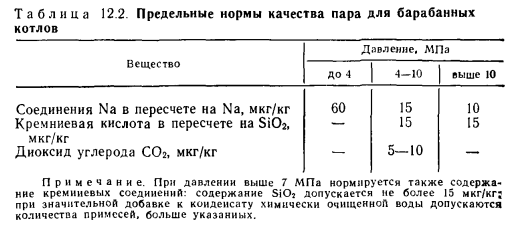 Некоторые из вынесенных паром примесей откладываются затем на испарительных поверхностях или в турбине.	Таким образом, в прямоточных котлах качество насыщенного пара определяется только характеристикой питательной воды. В котлах с естественной и многократной принудительной циркуляцией отделение пара от воды происходит в барабане. В котлах низкого и среднего давления загрязнение насыщенного пара происходит преимущественно вследствие выноса вместе с паром капель воды, содержащих минеральные примеси. При высоком давлении пара и его незначительной влажности выносятся растворенные в нем примеси, в основном соединения кремния, гидроксиды металлов.Требования к сепарационным устройствам. Гравитационная сепарация	В современных барабанных котлах применяются в отдельности или в различных сочетаниях различные сепарационные устройства, схемы которых показаны на рис. 12.10. Эти устройства должны погасить кинетическую энергию поступающей в барабан пароводяной смеси с минимальным образованием мелкодисперсных капель влаги, обеспечить равномерное распределение паровой нагрузки по площади зеркала испарения и потока пара в объеме барабана, осуществить выделение из потока пара капель влаги.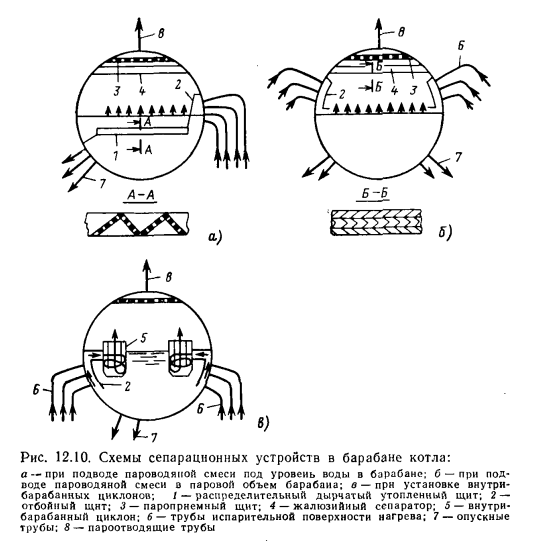 В сепарационных устройствах используются следующие принципы сепарации капель влаги из пара.	Гравитационная сепарация. Отделение капель влаги от пара осуществляется при горизонтальном и вертикальном подъемном движении пара со стабилизированной малой скоростью. Эффективность гравитационной сепарации пропорциональна разности плотности воды и пара, т. е. зависит от давления, а также размеров капель воды, скорости потока пара и длины его пути до выхода из барабана.Инерционная сепарация. Отделение более крупных капель воды от пара может быть осуществлено при резком ускорении горизонтального или вертикального потока пара и последующем уменьшении его скорости, а также за счет центробежных сил, действующих на каплю при изменении направления движения или направления закручивания потока влажного пара. Инерционный принцип сепарации используется в различных конструкциях сепарационных устройств, основные из которых, как было указано ранее, показаны на рис. 12.10.	Простейшим инерционным сепаратором являются глухие или дырчатые стальные листы, размещенные вертикально или наклонно, которые одновременно используются для гашения кинетической энергии пароводяной смеси и отделения основной массы воды от пара (схема рис. 12.10,б). Скорость пароводяной смеси на входе под отбойный щит не должна превышать 2—2,5 м/с. Скорость пара на выходе из-под щита в барабан принимается обычно 0,7—1 м/с. Применяемые для равномерного распределения пара по площади зеркала испарения дырчатые щиты устанавливаются примерно на 75—100 мм ниже нижнего уровня воды в барабане. Минимальная скорость пара в отверстиях щита размером 8—12 мм должна быть 0,95 м/с при 4 МПа и 0,5 м/с при 10 МПа.	Пленочная сепарация основана на использовании способности налипания мелких капель воды, не обладающих инерционными свойствами, на увлажненную развитую поверхность при соприкосновении с ней потока влажного пара. При ударе потока влажного пара о такую поверхность в результате слияния мелких капель на ней образуется сплошная водяная пленка, которая достаточно прочна и не срывается паром, но в то же время беспрепятственно и непрерывно дренируется в водяное пространство барабана.	Пленочная сепарация используется в циклонных, а также в швеллерковых сепараторах. В них пленочная сепарация сочетается с инерционной за счет отбрасывания более крупных капель воды при прохождении влажного пара по каналам между швеллерами с четырехкратным поворотом на 90°. Такая конструкция достаточно эффективно отделяет мелкие капли от пара. Допускаемая скорость пара в швеллерковых сепараторах при давлении в барабане 11 МПаО,2 м/с.Промывка параМеханические способы сепарации позволяют удалить из пара относительно крупные частицы. От веществ, находящихся в паре высокого давления в виде молекулярных и коллоидных растворов, пар может быть очищен промывкой его чистой водой. Практически промывка пара осуществляется пропуском его через слой воды.На рисунку 12.11 показано пристрій для промивання пара.	У паровому просторі барабана розміщується щит, наякий подається живильна вода, що стікає потім в водяний простір барабана. 	Щит виконується у вигляді системи корит або з перфорованими по його площі отворами. Пар, проходячи крізь шар води в коритах або через отвори в щиті, частково очищається від солей, насичуючи ними воду.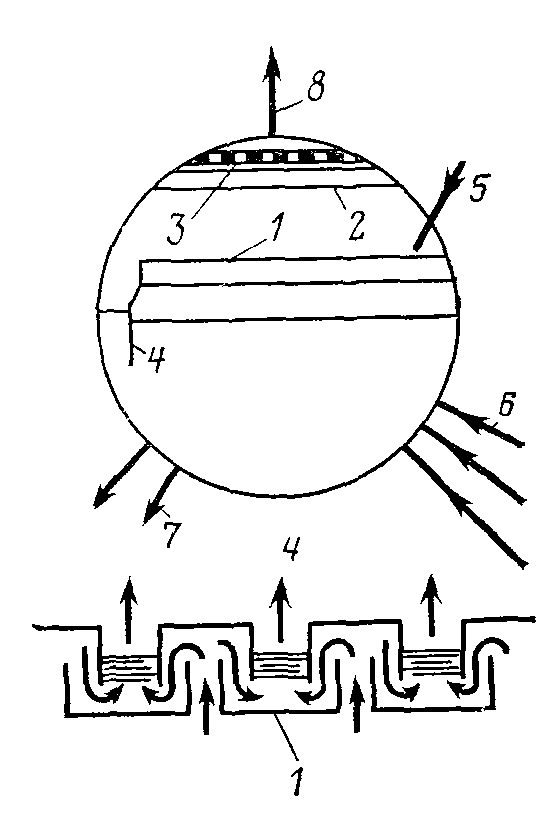 Рисунок 12.11. Схема сепараційного пристрою з промиванням пара:1 - щит з промивальним коритцами; 2 -жалюзійний сепаратор; 3 - пароприймальний щит; 4 - розподільний щит;5 - підведення живильної води; 6 - труби випаровної поверхні нагрівання;7 -опускні труби; 8 -паровідвідні труби.	Основною метою промивки пара при високому тиску є зниження виносу кремнієвої кислоти.	При промиванні пара внаслідок недосконалості його контакту з водою домішки видаляються не в повному обсязі;У прямоточному котлі з промивально-сепараційним пристроєм промивка пара здійснюється шляхом вприскування води в злегка перегріта пара з доведенням його вологості до 2 %. При цьому домішки, наявні в парі, розчиняються у воді. Далі волога відділяється від пара в відцентровому сепараторі і після використання частини її тепла видаляється у дренаж.